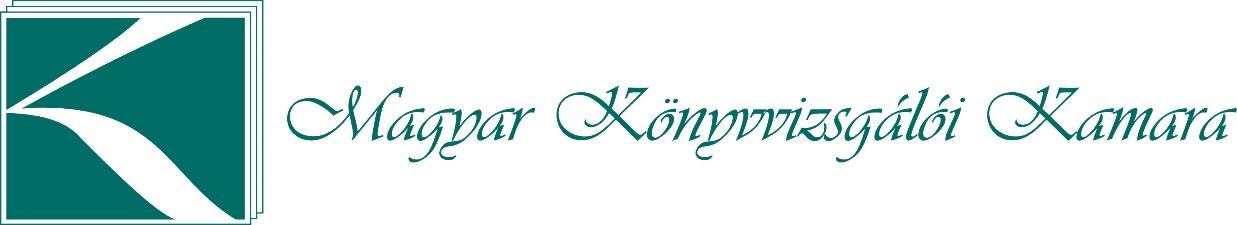 Jelentkezési lap"Minőség-ellenőrzés 2023."című rendezvényreIdőpont: 2023. szeptember 6-7.Kelt.:………………………..	………………………………Jelentkező aláírásaJelentkezni lehet:E-mail:			farago.eniko@mkvk.hu Levelezési cím:		Magyar Könyvvizsgálói Kamara 		Minőségellenőrzési Bizottság		1063 Budapest, Szinyei u. 8.Résztvevő neve:Kamarai tagszáma:A részvételi díj költségviselője:Név:Cím: